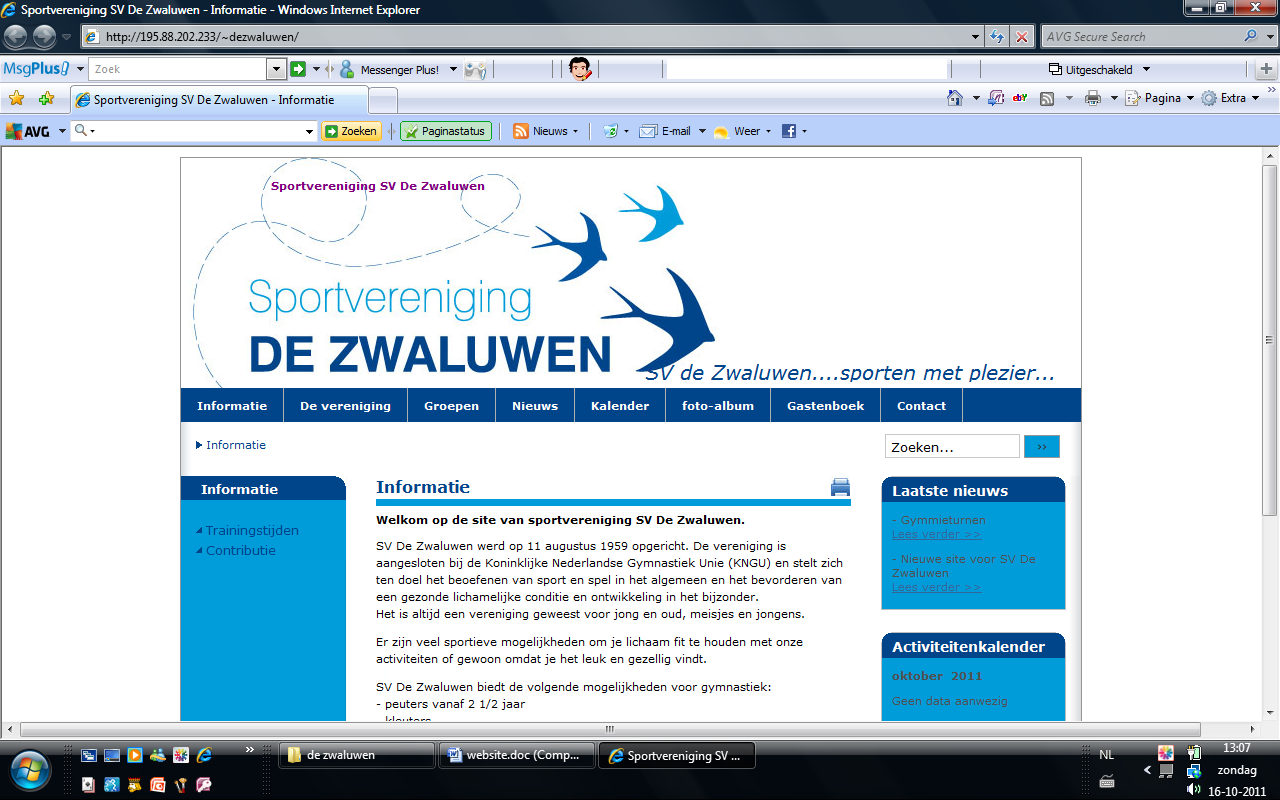 Opzeggingsformulier Sportvereniging De ZwaluwenVoornaam:………………………………………………………………. m/vAchternaam:……………………………………………………………….Adres:………………………………………………………………………….Postcode:……………………………………………..	Woonplaats:………………….…….Geboortedatum:	…………………………………	Emailadres:…………………………………………………………………………………………………..Telefoonnummer:……………………………….		Mobiel:…………….……………….….Opzegging:Ik wil opzeggen per:1 januari 	(opzegtermijn is 1 maand, dus opzeggen voor 1 december)1 juli	(opzegtermijn is 1 maand, dus opzeggen voor 1 juni)Handtekening	Naam……………………………………..Datum……………………………………				(voor minderjarigen één van de ouders)